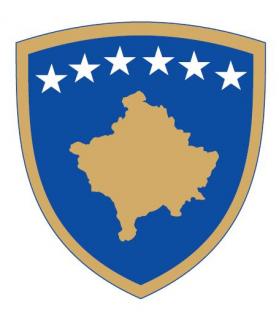 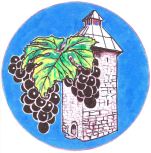 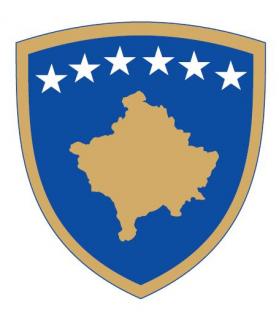 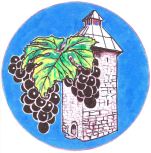 FTESË PUBLIKE PËR SUBVENCIONIM TË INDIVIDËVEPËR PROJEKTET SPORTIVE PËR VITIN 2021Aplikacion për projekteData e publikimit të ftesës: 19/02/2021Afati i fundit për dorëzimin e aplikimit: 11/03/ 2021Ju lutemi plotësoni formularin duke përdorur kompjuterin. Emri i projektit:__________________________________________________Emri i aplikuesit:_________________________________________________Emri dhe mbiemri i bartësit të projektit:  __________________________________                     (nënshkrimi/vula)I.INFORMATA TË PËRGJITHSHME PËR APLIKUESIN E PROJEKTIT INFORMATA TË PËRGJITHSHME PËR APLIKUESIN E PROJEKTIT INFORMATA TË PËRGJITHSHME PËR APLIKUESIN E PROJEKTIT INFORMATA TË PËRGJITHSHME PËR APLIKUESIN E PROJEKTIT INFORMATA TË PËRGJITHSHME PËR APLIKUESIN E PROJEKTIT INFORMATA TË PËRGJITHSHME PËR APLIKUESIN E PROJEKTIT INFORMATA TË PËRGJITHSHME PËR APLIKUESIN E PROJEKTIT INFORMATA TË PËRGJITHSHME PËR APLIKUESIN E PROJEKTIT INFORMATA TË PËRGJITHSHME PËR APLIKUESIN E PROJEKTIT INFORMATA TË PËRGJITHSHME PËR APLIKUESIN E PROJEKTIT INFORMATA TË PËRGJITHSHME PËR APLIKUESIN E PROJEKTIT INFORMATA TË PËRGJITHSHME PËR APLIKUESIN E PROJEKTIT INFORMATA TË PËRGJITHSHME PËR APLIKUESIN E PROJEKTIT INFORMATA TË PËRGJITHSHME PËR APLIKUESIN E PROJEKTIT INFORMATA TË PËRGJITHSHME PËR APLIKUESIN E PROJEKTIT INFORMATA TË PËRGJITHSHME PËR APLIKUESIN E PROJEKTIT INFORMATA TË PËRGJITHSHME PËR APLIKUESIN E PROJEKTIT INFORMATA TË PËRGJITHSHME PËR APLIKUESIN E PROJEKTIT INFORMATA TË PËRGJITHSHME PËR APLIKUESIN E PROJEKTIT INFORMATA TË PËRGJITHSHME PËR APLIKUESIN E PROJEKTIT INFORMATA TË PËRGJITHSHME PËR APLIKUESIN E PROJEKTIT INFORMATA TË PËRGJITHSHME PËR APLIKUESIN E PROJEKTIT INFORMATA TË PËRGJITHSHME PËR APLIKUESIN E PROJEKTIT INFORMATA TË PËRGJITHSHME PËR APLIKUESIN E PROJEKTIT INFORMATA TË PËRGJITHSHME PËR APLIKUESIN E PROJEKTIT INFORMACION BAZE PËR ORGANIZIMIN E APLIKUESIT INFORMACION BAZE PËR ORGANIZIMIN E APLIKUESIT INFORMACION BAZE PËR ORGANIZIMIN E APLIKUESIT INFORMACION BAZE PËR ORGANIZIMIN E APLIKUESIT INFORMACION BAZE PËR ORGANIZIMIN E APLIKUESIT INFORMACION BAZE PËR ORGANIZIMIN E APLIKUESIT INFORMACION BAZE PËR ORGANIZIMIN E APLIKUESIT INFORMACION BAZE PËR ORGANIZIMIN E APLIKUESIT INFORMACION BAZE PËR ORGANIZIMIN E APLIKUESIT INFORMACION BAZE PËR ORGANIZIMIN E APLIKUESIT INFORMACION BAZE PËR ORGANIZIMIN E APLIKUESIT INFORMACION BAZE PËR ORGANIZIMIN E APLIKUESIT INFORMACION BAZE PËR ORGANIZIMIN E APLIKUESIT INFORMACION BAZE PËR ORGANIZIMIN E APLIKUESIT INFORMACION BAZE PËR ORGANIZIMIN E APLIKUESIT INFORMACION BAZE PËR ORGANIZIMIN E APLIKUESIT INFORMACION BAZE PËR ORGANIZIMIN E APLIKUESIT INFORMACION BAZE PËR ORGANIZIMIN E APLIKUESIT INFORMACION BAZE PËR ORGANIZIMIN E APLIKUESIT INFORMACION BAZE PËR ORGANIZIMIN E APLIKUESIT INFORMACION BAZE PËR ORGANIZIMIN E APLIKUESIT INFORMACION BAZE PËR ORGANIZIMIN E APLIKUESIT INFORMACION BAZE PËR ORGANIZIMIN E APLIKUESIT INFORMACION BAZE PËR ORGANIZIMIN E APLIKUESIT INFORMACION BAZE PËR ORGANIZIMIN E APLIKUESIT 1.Emri i IndividitEmri i IndividitEmri i IndividitEmri i IndividitEmri i IndividitEmri i IndividitEmri i IndividitEmri i IndividitEmri i Individit2.Adresa (rruga dhe numri)Adresa (rruga dhe numri)Adresa (rruga dhe numri)Adresa (rruga dhe numri)Adresa (rruga dhe numri)Adresa (rruga dhe numri)Adresa (rruga dhe numri)Adresa (rruga dhe numri)Adresa (rruga dhe numri)3.Kodi postarKodi postarKodi postarKodi postarKodi postarKodi postarKodi postarKodi postarKodi postar4.4. Rajoni  Rajoni  Rajoni  Rajoni 5.Nr. Tel.Nr. Tel.Nr. Tel.Nr. Tel.Nr. Tel.Nr. Tel.Nr. Tel.Nr. Tel.Nr. Tel.6.FaxFaxFaxFaxFaxFaxFaxFaxFax7.  Adresa  postareAdresa  postareAdresa  postareAdresa  postareAdresa  postareAdresa  postareAdresa  postareAdresa  postareAdresa  postare8.Faqja e internetitFaqja e internetitFaqja e internetitFaqja e internetitFaqja e internetitFaqja e internetitFaqja e internetitFaqja e internetitFaqja e internetit9.Numri llogarisë bankare, përfshirë IBANNumri llogarisë bankare, përfshirë IBANNumri llogarisë bankare, përfshirë IBANNumri llogarisë bankare, përfshirë IBANNumri llogarisë bankare, përfshirë IBANNumri llogarisë bankare, përfshirë IBANNumri llogarisë bankare, përfshirë IBANNumri llogarisë bankare, përfshirë IBANNumri llogarisë bankare, përfshirë IBAN10.Qëllimi dhe fushëveprimi i AplikantitQëllimi dhe fushëveprimi i AplikantitQëllimi dhe fushëveprimi i AplikantitQëllimi dhe fushëveprimi i AplikantitQëllimi dhe fushëveprimi i AplikantitQëllimi dhe fushëveprimi i AplikantitQëllimi dhe fushëveprimi i AplikantitQëllimi dhe fushëveprimi i AplikantitQëllimi dhe fushëveprimi i AplikantitII.INFORMACION MBI PROJEKTIN INFORMACION MBI PROJEKTIN INFORMACION MBI PROJEKTIN INFORMACION MBI PROJEKTIN INFORMACION MBI PROJEKTIN INFORMACION MBI PROJEKTIN INFORMACION MBI PROJEKTIN INFORMACION MBI PROJEKTIN INFORMACION MBI PROJEKTIN INFORMACION MBI PROJEKTIN INFORMACION MBI PROJEKTIN INFORMACION MBI PROJEKTIN INFORMACION MBI PROJEKTIN INFORMACION MBI PROJEKTIN INFORMACION MBI PROJEKTIN INFORMACION MBI PROJEKTIN INFORMACION MBI PROJEKTIN INFORMACION MBI PROJEKTIN INFORMACION MBI PROJEKTIN INFORMACION MBI PROJEKTIN INFORMACION MBI PROJEKTIN INFORMACION MBI PROJEKTIN INFORMACION MBI PROJEKTIN INFORMACION MBI PROJEKTIN INFORMACION MBI PROJEKTIN  1.Emri i projektit: Emri i projektit: Emri i projektit: Emri i projektit: Emri i projektit: Emri i projektit: Emri i projektit: Emri i projektit: Emri i projektit: Emri i projektit: Emri i projektit: Emri i projektit: Emri i projektit: Emri i projektit: Emri i projektit: Emri i projektit: Emri i projektit: Emri i projektit: Emri i projektit: Emri i projektit: Emri i projektit: Emri i projektit: Emri i projektit: Emri i projektit: Emri i projektit: 2.Përmbledhje e projektit ( një prezantim i shkurtër i informacionit bazë për projektin në jo më shumë se 50 fjalë)Përmbledhje e projektit ( një prezantim i shkurtër i informacionit bazë për projektin në jo më shumë se 50 fjalë)Përmbledhje e projektit ( një prezantim i shkurtër i informacionit bazë për projektin në jo më shumë se 50 fjalë)Përmbledhje e projektit ( një prezantim i shkurtër i informacionit bazë për projektin në jo më shumë se 50 fjalë)Përmbledhje e projektit ( një prezantim i shkurtër i informacionit bazë për projektin në jo më shumë se 50 fjalë)Përmbledhje e projektit ( një prezantim i shkurtër i informacionit bazë për projektin në jo më shumë se 50 fjalë)Përmbledhje e projektit ( një prezantim i shkurtër i informacionit bazë për projektin në jo më shumë se 50 fjalë)Përmbledhje e projektit ( një prezantim i shkurtër i informacionit bazë për projektin në jo më shumë se 50 fjalë)Përmbledhje e projektit ( një prezantim i shkurtër i informacionit bazë për projektin në jo më shumë se 50 fjalë)Përmbledhje e projektit ( një prezantim i shkurtër i informacionit bazë për projektin në jo më shumë se 50 fjalë)Përmbledhje e projektit ( një prezantim i shkurtër i informacionit bazë për projektin në jo më shumë se 50 fjalë)Përmbledhje e projektit ( një prezantim i shkurtër i informacionit bazë për projektin në jo më shumë se 50 fjalë)Përmbledhje e projektit ( një prezantim i shkurtër i informacionit bazë për projektin në jo më shumë se 50 fjalë)Përmbledhje e projektit ( një prezantim i shkurtër i informacionit bazë për projektin në jo më shumë se 50 fjalë)Përmbledhje e projektit ( një prezantim i shkurtër i informacionit bazë për projektin në jo më shumë se 50 fjalë)Përmbledhje e projektit ( një prezantim i shkurtër i informacionit bazë për projektin në jo më shumë se 50 fjalë)Përmbledhje e projektit ( një prezantim i shkurtër i informacionit bazë për projektin në jo më shumë se 50 fjalë)Përmbledhje e projektit ( një prezantim i shkurtër i informacionit bazë për projektin në jo më shumë se 50 fjalë)Përmbledhje e projektit ( një prezantim i shkurtër i informacionit bazë për projektin në jo më shumë se 50 fjalë)Përmbledhje e projektit ( një prezantim i shkurtër i informacionit bazë për projektin në jo më shumë se 50 fjalë)Përmbledhje e projektit ( një prezantim i shkurtër i informacionit bazë për projektin në jo më shumë se 50 fjalë)Përmbledhje e projektit ( një prezantim i shkurtër i informacionit bazë për projektin në jo më shumë se 50 fjalë)Përmbledhje e projektit ( një prezantim i shkurtër i informacionit bazë për projektin në jo më shumë se 50 fjalë)Përmbledhje e projektit ( një prezantim i shkurtër i informacionit bazë për projektin në jo më shumë se 50 fjalë)Përmbledhje e projektit ( një prezantim i shkurtër i informacionit bazë për projektin në jo më shumë se 50 fjalë)3.Kohëzgjatja e implementimit të projektit:Kohëzgjatja e implementimit të projektit:Kohëzgjatja e implementimit të projektit:Kohëzgjatja e implementimit të projektit:Kohëzgjatja e implementimit të projektit:Kohëzgjatja e implementimit të projektit:Kohëzgjatja e implementimit të projektit:Kohëzgjatja e implementimit të projektit:Kohëzgjatja e implementimit të projektit:Kohëzgjatja e implementimit të projektit:Kohëzgjatja e implementimit të projektit:Kohëzgjatja e implementimit të projektit:Kohëzgjatja e implementimit të projektit:Kohëzgjatja e implementimit të projektit:Kohëzgjatja e implementimit të projektit:Kohëzgjatja e implementimit të projektit:Kohëzgjatja e implementimit të projektit:Kohëzgjatja e implementimit të projektit:Kohëzgjatja e implementimit të projektit:Kohëzgjatja e implementimit të projektit:Kohëzgjatja e implementimit të projektit:Kohëzgjatja e implementimit të projektit:Kohëzgjatja e implementimit të projektit:Kohëzgjatja e implementimit të projektit:Kohëzgjatja e implementimit të projektit:4.Fusha në të cilën do të implementohet projekti:Fusha në të cilën do të implementohet projekti:Fusha në të cilën do të implementohet projekti:Fusha në të cilën do të implementohet projekti:Fusha në të cilën do të implementohet projekti:Fusha në të cilën do të implementohet projekti:Fusha në të cilën do të implementohet projekti:Fusha në të cilën do të implementohet projekti:Fusha në të cilën do të implementohet projekti:Fusha në të cilën do të implementohet projekti:Fusha në të cilën do të implementohet projekti:Fusha në të cilën do të implementohet projekti:Fusha në të cilën do të implementohet projekti:Fusha në të cilën do të implementohet projekti:Fusha në të cilën do të implementohet projekti:Fusha në të cilën do të implementohet projekti:Fusha në të cilën do të implementohet projekti:Fusha në të cilën do të implementohet projekti:Fusha në të cilën do të implementohet projekti:Fusha në të cilën do të implementohet projekti:Fusha në të cilën do të implementohet projekti:Fusha në të cilën do të implementohet projekti:Fusha në të cilën do të implementohet projekti:Fusha në të cilën do të implementohet projekti:Fusha në të cilën do të implementohet projekti:5.Rajoni gjeografik në të cilin do të implementohet projektiRajoni gjeografik në të cilin do të implementohet projektiRajoni gjeografik në të cilin do të implementohet projektiRajoni gjeografik në të cilin do të implementohet projektiRajoni gjeografik në të cilin do të implementohet projektiRajoni gjeografik në të cilin do të implementohet projektiRajoni gjeografik në të cilin do të implementohet projektiRajoni gjeografik në të cilin do të implementohet projektiRajoni gjeografik në të cilin do të implementohet projektiRajoni gjeografik në të cilin do të implementohet projektiRajoni gjeografik në të cilin do të implementohet projektiRajoni gjeografik në të cilin do të implementohet projektiRajoni gjeografik në të cilin do të implementohet projektiRajoni gjeografik në të cilin do të implementohet projektiRajoni gjeografik në të cilin do të implementohet projektiRajoni gjeografik në të cilin do të implementohet projektiRajoni gjeografik në të cilin do të implementohet projektiRajoni gjeografik në të cilin do të implementohet projektiRajoni gjeografik në të cilin do të implementohet projektiRajoni gjeografik në të cilin do të implementohet projektiRajoni gjeografik në të cilin do të implementohet projektiRajoni gjeografik në të cilin do të implementohet projektiRajoni gjeografik në të cilin do të implementohet projektiRajoni gjeografik në të cilin do të implementohet projektiRajoni gjeografik në të cilin do të implementohet projektia)Republika e Kosovës (nëse projekti implementohet në gjithë territorin e Kosovës)Republika e Kosovës (nëse projekti implementohet në gjithë territorin e Kosovës)Republika e Kosovës (nëse projekti implementohet në gjithë territorin e Kosovës)Republika e Kosovës (nëse projekti implementohet në gjithë territorin e Kosovës)Republika e Kosovës (nëse projekti implementohet në gjithë territorin e Kosovës)Republika e Kosovës (nëse projekti implementohet në gjithë territorin e Kosovës)Republika e Kosovës (nëse projekti implementohet në gjithë territorin e Kosovës)Republika e Kosovës (nëse projekti implementohet në gjithë territorin e Kosovës)Republika e Kosovës (nëse projekti implementohet në gjithë territorin e Kosovës)Republika e Kosovës (nëse projekti implementohet në gjithë territorin e Kosovës)Republika e Kosovës (nëse projekti implementohet në gjithë territorin e Kosovës)Republika e Kosovës (nëse projekti implementohet në gjithë territorin e Kosovës)Republika e Kosovës (nëse projekti implementohet në gjithë territorin e Kosovës)Republika e Kosovës (nëse projekti implementohet në gjithë territorin e Kosovës)Republika e Kosovës (nëse projekti implementohet në gjithë territorin e Kosovës)Republika e Kosovës (nëse projekti implementohet në gjithë territorin e Kosovës)b)Rajoni/rajonet( tregoni rajonin ose rajonet në të cilat do të implementohet projekti)Rajoni/rajonet( tregoni rajonin ose rajonet në të cilat do të implementohet projekti)Rajoni/rajonet( tregoni rajonin ose rajonet në të cilat do të implementohet projekti)Rajoni/rajonet( tregoni rajonin ose rajonet në të cilat do të implementohet projekti)Rajoni/rajonet( tregoni rajonin ose rajonet në të cilat do të implementohet projekti)Rajoni/rajonet( tregoni rajonin ose rajonet në të cilat do të implementohet projekti)Rajoni/rajonet( tregoni rajonin ose rajonet në të cilat do të implementohet projekti)Rajoni/rajonet( tregoni rajonin ose rajonet në të cilat do të implementohet projekti)Rajoni/rajonet( tregoni rajonin ose rajonet në të cilat do të implementohet projekti)Rajoni/rajonet( tregoni rajonin ose rajonet në të cilat do të implementohet projekti)Rajoni/rajonet( tregoni rajonin ose rajonet në të cilat do të implementohet projekti)Rajoni/rajonet( tregoni rajonin ose rajonet në të cilat do të implementohet projekti)Rajoni/rajonet( tregoni rajonin ose rajonet në të cilat do të implementohet projekti)Rajoni/rajonet( tregoni rajonin ose rajonet në të cilat do të implementohet projekti)Rajoni/rajonet( tregoni rajonin ose rajonet në të cilat do të implementohet projekti)Rajoni/rajonet( tregoni rajonin ose rajonet në të cilat do të implementohet projekti)c)Komuna/komunat (shëno komunat përkatëse)Komuna/komunat (shëno komunat përkatëse)Komuna/komunat (shëno komunat përkatëse)Komuna/komunat (shëno komunat përkatëse)Komuna/komunat (shëno komunat përkatëse)Komuna/komunat (shëno komunat përkatëse)Komuna/komunat (shëno komunat përkatëse)Komuna/komunat (shëno komunat përkatëse)Komuna/komunat (shëno komunat përkatëse)Komuna/komunat (shëno komunat përkatëse)Komuna/komunat (shëno komunat përkatëse)Komuna/komunat (shëno komunat përkatëse)Komuna/komunat (shëno komunat përkatëse)Komuna/komunat (shëno komunat përkatëse)Komuna/komunat (shëno komunat përkatëse)Komuna/komunat (shëno komunat përkatëse)6.Shuma totale e kërkuar për zbatimin e projektit/programit:Shuma totale e kërkuar për zbatimin e projektit/programit:Shuma totale e kërkuar për zbatimin e projektit/programit:Shuma totale e kërkuar për zbatimin e projektit/programit:Shuma totale e kërkuar për zbatimin e projektit/programit:Shuma totale e kërkuar për zbatimin e projektit/programit:Shuma totale e kërkuar për zbatimin e projektit/programit:Shuma totale e kërkuar për zbatimin e projektit/programit:Shuma totale e kërkuar për zbatimin e projektit/programit:Shuma totale e kërkuar për zbatimin e projektit/programit:Shuma totale e kërkuar për zbatimin e projektit/programit:Shuma totale e kërkuar për zbatimin e projektit/programit:Shuma totale e kërkuar për zbatimin e projektit/programit:Shuma totale e kërkuar për zbatimin e projektit/programit:Shuma totale e kërkuar për zbatimin e projektit/programit:Shuma totale e kërkuar për zbatimin e projektit/programit:6.1.Shuma totale e kërkuar për financim nga donatorët; në __% e shumës për implementimin e projektit/programitShuma totale e kërkuar për financim nga donatorët; në __% e shumës për implementimin e projektit/programitShuma totale e kërkuar për financim nga donatorët; në __% e shumës për implementimin e projektit/programitShuma totale e kërkuar për financim nga donatorët; në __% e shumës për implementimin e projektit/programitShuma totale e kërkuar për financim nga donatorët; në __% e shumës për implementimin e projektit/programitShuma totale e kërkuar për financim nga donatorët; në __% e shumës për implementimin e projektit/programitShuma totale e kërkuar për financim nga donatorët; në __% e shumës për implementimin e projektit/programitShuma totale e kërkuar për financim nga donatorët; në __% e shumës për implementimin e projektit/programitShuma totale e kërkuar për financim nga donatorët; në __% e shumës për implementimin e projektit/programitShuma totale e kërkuar për financim nga donatorët; në __% e shumës për implementimin e projektit/programitShuma totale e kërkuar për financim nga donatorët; në __% e shumës për implementimin e projektit/programitShuma totale e kërkuar për financim nga donatorët; në __% e shumës për implementimin e projektit/programitShuma totale e kërkuar për financim nga donatorët; në __% e shumës për implementimin e projektit/programitShuma totale e kërkuar për financim nga donatorët; në __% e shumës për implementimin e projektit/programitShuma totale e kërkuar për financim nga donatorët; në __% e shumës për implementimin e projektit/programitShuma totale e kërkuar për financim nga donatorët; në __% e shumës për implementimin e projektit/programit6.2.6.2.A është shuma e kërkuar apo e siguruar nga burimet publike (institucionet  qendrore apo lokale, fondet e Bashkimit Evropian apo nga donatorë të tjerë për zbatimin e këtij projekti (specifiko shumat totale për aplikantët dhe partnerët, nëse keni.A është shuma e kërkuar apo e siguruar nga burimet publike (institucionet  qendrore apo lokale, fondet e Bashkimit Evropian apo nga donatorë të tjerë për zbatimin e këtij projekti (specifiko shumat totale për aplikantët dhe partnerët, nëse keni.A është shuma e kërkuar apo e siguruar nga burimet publike (institucionet  qendrore apo lokale, fondet e Bashkimit Evropian apo nga donatorë të tjerë për zbatimin e këtij projekti (specifiko shumat totale për aplikantët dhe partnerët, nëse keni.A është shuma e kërkuar apo e siguruar nga burimet publike (institucionet  qendrore apo lokale, fondet e Bashkimit Evropian apo nga donatorë të tjerë për zbatimin e këtij projekti (specifiko shumat totale për aplikantët dhe partnerët, nëse keni.A është shuma e kërkuar apo e siguruar nga burimet publike (institucionet  qendrore apo lokale, fondet e Bashkimit Evropian apo nga donatorë të tjerë për zbatimin e këtij projekti (specifiko shumat totale për aplikantët dhe partnerët, nëse keni.A është shuma e kërkuar apo e siguruar nga burimet publike (institucionet  qendrore apo lokale, fondet e Bashkimit Evropian apo nga donatorë të tjerë për zbatimin e këtij projekti (specifiko shumat totale për aplikantët dhe partnerët, nëse keni.A është shuma e kërkuar apo e siguruar nga burimet publike (institucionet  qendrore apo lokale, fondet e Bashkimit Evropian apo nga donatorë të tjerë për zbatimin e këtij projekti (specifiko shumat totale për aplikantët dhe partnerët, nëse keni.A është shuma e kërkuar apo e siguruar nga burimet publike (institucionet  qendrore apo lokale, fondet e Bashkimit Evropian apo nga donatorë të tjerë për zbatimin e këtij projekti (specifiko shumat totale për aplikantët dhe partnerët, nëse keni.A është shuma e kërkuar apo e siguruar nga burimet publike (institucionet  qendrore apo lokale, fondet e Bashkimit Evropian apo nga donatorë të tjerë për zbatimin e këtij projekti (specifiko shumat totale për aplikantët dhe partnerët, nëse keni.A është shuma e kërkuar apo e siguruar nga burimet publike (institucionet  qendrore apo lokale, fondet e Bashkimit Evropian apo nga donatorë të tjerë për zbatimin e këtij projekti (specifiko shumat totale për aplikantët dhe partnerët, nëse keni.A është shuma e kërkuar apo e siguruar nga burimet publike (institucionet  qendrore apo lokale, fondet e Bashkimit Evropian apo nga donatorë të tjerë për zbatimin e këtij projekti (specifiko shumat totale për aplikantët dhe partnerët, nëse keni.A është shuma e kërkuar apo e siguruar nga burimet publike (institucionet  qendrore apo lokale, fondet e Bashkimit Evropian apo nga donatorë të tjerë për zbatimin e këtij projekti (specifiko shumat totale për aplikantët dhe partnerët, nëse keni.A është shuma e kërkuar apo e siguruar nga burimet publike (institucionet  qendrore apo lokale, fondet e Bashkimit Evropian apo nga donatorë të tjerë për zbatimin e këtij projekti (specifiko shumat totale për aplikantët dhe partnerët, nëse keni.A është shuma e kërkuar apo e siguruar nga burimet publike (institucionet  qendrore apo lokale, fondet e Bashkimit Evropian apo nga donatorë të tjerë për zbatimin e këtij projekti (specifiko shumat totale për aplikantët dhe partnerët, nëse keni.A është shuma e kërkuar apo e siguruar nga burimet publike (institucionet  qendrore apo lokale, fondet e Bashkimit Evropian apo nga donatorë të tjerë për zbatimin e këtij projekti (specifiko shumat totale për aplikantët dhe partnerët, nëse keni.A është shuma e kërkuar apo e siguruar nga burimet publike (institucionet  qendrore apo lokale, fondet e Bashkimit Evropian apo nga donatorë të tjerë për zbatimin e këtij projekti (specifiko shumat totale për aplikantët dhe partnerët, nëse keni.A është shuma e kërkuar apo e siguruar nga burimet publike (institucionet  qendrore apo lokale, fondet e Bashkimit Evropian apo nga donatorë të tjerë për zbatimin e këtij projekti (specifiko shumat totale për aplikantët dhe partnerët, nëse keni.A është shuma e kërkuar apo e siguruar nga burimet publike (institucionet  qendrore apo lokale, fondet e Bashkimit Evropian apo nga donatorë të tjerë për zbatimin e këtij projekti (specifiko shumat totale për aplikantët dhe partnerët, nëse keni.A është shuma e kërkuar apo e siguruar nga burimet publike (institucionet  qendrore apo lokale, fondet e Bashkimit Evropian apo nga donatorë të tjerë për zbatimin e këtij projekti (specifiko shumat totale për aplikantët dhe partnerët, nëse keni.A është shuma e kërkuar apo e siguruar nga burimet publike (institucionet  qendrore apo lokale, fondet e Bashkimit Evropian apo nga donatorë të tjerë për zbatimin e këtij projekti (specifiko shumat totale për aplikantët dhe partnerët, nëse keni.A është shuma e kërkuar apo e siguruar nga burimet publike (institucionet  qendrore apo lokale, fondet e Bashkimit Evropian apo nga donatorë të tjerë për zbatimin e këtij projekti (specifiko shumat totale për aplikantët dhe partnerët, nëse keni.A është shuma e kërkuar apo e siguruar nga burimet publike (institucionet  qendrore apo lokale, fondet e Bashkimit Evropian apo nga donatorë të tjerë për zbatimin e këtij projekti (specifiko shumat totale për aplikantët dhe partnerët, nëse keni.A është shuma e kërkuar apo e siguruar nga burimet publike (institucionet  qendrore apo lokale, fondet e Bashkimit Evropian apo nga donatorë të tjerë për zbatimin e këtij projekti (specifiko shumat totale për aplikantët dhe partnerët, nëse keni.A është shuma e kërkuar apo e siguruar nga burimet publike (institucionet  qendrore apo lokale, fondet e Bashkimit Evropian apo nga donatorë të tjerë për zbatimin e këtij projekti (specifiko shumat totale për aplikantët dhe partnerët, nëse keni.Po.Po.Jo.Jo.Jo.Jo.Jo.Nëse përgjigja e pyetjes së mëparshme është “po” tregoni se sa është shuma financiare e kërkuar/miratuar nga çdo financim i donatorëve (shtoni rreshtat e reja nëse është e nevojshme):Nëse përgjigja e pyetjes së mëparshme është “po” tregoni se sa është shuma financiare e kërkuar/miratuar nga çdo financim i donatorëve (shtoni rreshtat e reja nëse është e nevojshme):Nëse përgjigja e pyetjes së mëparshme është “po” tregoni se sa është shuma financiare e kërkuar/miratuar nga çdo financim i donatorëve (shtoni rreshtat e reja nëse është e nevojshme):Nëse përgjigja e pyetjes së mëparshme është “po” tregoni se sa është shuma financiare e kërkuar/miratuar nga çdo financim i donatorëve (shtoni rreshtat e reja nëse është e nevojshme):Nëse përgjigja e pyetjes së mëparshme është “po” tregoni se sa është shuma financiare e kërkuar/miratuar nga çdo financim i donatorëve (shtoni rreshtat e reja nëse është e nevojshme):Nëse përgjigja e pyetjes së mëparshme është “po” tregoni se sa është shuma financiare e kërkuar/miratuar nga çdo financim i donatorëve (shtoni rreshtat e reja nëse është e nevojshme):Nëse përgjigja e pyetjes së mëparshme është “po” tregoni se sa është shuma financiare e kërkuar/miratuar nga çdo financim i donatorëve (shtoni rreshtat e reja nëse është e nevojshme):Nëse përgjigja e pyetjes së mëparshme është “po” tregoni se sa është shuma financiare e kërkuar/miratuar nga çdo financim i donatorëve (shtoni rreshtat e reja nëse është e nevojshme):Nëse përgjigja e pyetjes së mëparshme është “po” tregoni se sa është shuma financiare e kërkuar/miratuar nga çdo financim i donatorëve (shtoni rreshtat e reja nëse është e nevojshme):Nëse përgjigja e pyetjes së mëparshme është “po” tregoni se sa është shuma financiare e kërkuar/miratuar nga çdo financim i donatorëve (shtoni rreshtat e reja nëse është e nevojshme):Nëse përgjigja e pyetjes së mëparshme është “po” tregoni se sa është shuma financiare e kërkuar/miratuar nga çdo financim i donatorëve (shtoni rreshtat e reja nëse është e nevojshme):Nëse përgjigja e pyetjes së mëparshme është “po” tregoni se sa është shuma financiare e kërkuar/miratuar nga çdo financim i donatorëve (shtoni rreshtat e reja nëse është e nevojshme):Nëse përgjigja e pyetjes së mëparshme është “po” tregoni se sa është shuma financiare e kërkuar/miratuar nga çdo financim i donatorëve (shtoni rreshtat e reja nëse është e nevojshme):Nëse përgjigja e pyetjes së mëparshme është “po” tregoni se sa është shuma financiare e kërkuar/miratuar nga çdo financim i donatorëve (shtoni rreshtat e reja nëse është e nevojshme):Nëse përgjigja e pyetjes së mëparshme është “po” tregoni se sa është shuma financiare e kërkuar/miratuar nga çdo financim i donatorëve (shtoni rreshtat e reja nëse është e nevojshme):Nëse përgjigja e pyetjes së mëparshme është “po” tregoni se sa është shuma financiare e kërkuar/miratuar nga çdo financim i donatorëve (shtoni rreshtat e reja nëse është e nevojshme):Nëse përgjigja e pyetjes së mëparshme është “po” tregoni se sa është shuma financiare e kërkuar/miratuar nga çdo financim i donatorëve (shtoni rreshtat e reja nëse është e nevojshme):Nëse përgjigja e pyetjes së mëparshme është “po” tregoni se sa është shuma financiare e kërkuar/miratuar nga çdo financim i donatorëve (shtoni rreshtat e reja nëse është e nevojshme):Nëse përgjigja e pyetjes së mëparshme është “po” tregoni se sa është shuma financiare e kërkuar/miratuar nga çdo financim i donatorëve (shtoni rreshtat e reja nëse është e nevojshme):Nëse përgjigja e pyetjes së mëparshme është “po” tregoni se sa është shuma financiare e kërkuar/miratuar nga çdo financim i donatorëve (shtoni rreshtat e reja nëse është e nevojshme):Nëse përgjigja e pyetjes së mëparshme është “po” tregoni se sa është shuma financiare e kërkuar/miratuar nga çdo financim i donatorëve (shtoni rreshtat e reja nëse është e nevojshme):Nëse përgjigja e pyetjes së mëparshme është “po” tregoni se sa është shuma financiare e kërkuar/miratuar nga çdo financim i donatorëve (shtoni rreshtat e reja nëse është e nevojshme):Nëse përgjigja e pyetjes së mëparshme është “po” tregoni se sa është shuma financiare e kërkuar/miratuar nga çdo financim i donatorëve (shtoni rreshtat e reja nëse është e nevojshme):Nëse përgjigja e pyetjes së mëparshme është “po” tregoni se sa është shuma financiare e kërkuar/miratuar nga çdo financim i donatorëve (shtoni rreshtat e reja nëse është e nevojshme):Nëse përgjigja e pyetjes së mëparshme është “po” tregoni se sa është shuma financiare e kërkuar/miratuar nga çdo financim i donatorëve (shtoni rreshtat e reja nëse është e nevojshme):Nga ata që është kërkuar:Nga ata që është kërkuar:Nga ata që është kërkuar:Nga ata që është kërkuar:Shuma e fondeve të kërkuara:Shuma e fondeve të kërkuara:Shuma e fondeve të kërkuara:Shuma e fondeve të kërkuara:Shuma e fondeve të kërkuara:Shuma e fondeve të kërkuara:Shuma e fondeve të kërkuara:Shuma e fondeve të kërkuara:Shuma e fondeve të kërkuara:Shuma e fondeve të kërkuara:Shuma e fondeve të kërkuara:Nga ata që është siguruarNga ata që është siguruarNga ata që është siguruarNga ata që është siguruarShuma e fondeve të miratuara:Shuma e fondeve të miratuara:Shuma e fondeve të miratuara:Shuma e fondeve të miratuara:Shuma e fondeve të miratuara:Shuma e fondeve të miratuara:Shuma e fondeve të miratuara:Shuma e fondeve të miratuara:Shuma e fondeve të miratuara:Shuma e fondeve të miratuara:Shuma e fondeve të miratuara:7.Tregoni mënyrën se si keni ardhur deri te identifikimi i problemit dhe vlerësimi i nevojave që do të adresoni nëpërmjet këtij projekti. Tregoni mënyrën se si keni ardhur deri te identifikimi i problemit dhe vlerësimi i nevojave që do të adresoni nëpërmjet këtij projekti. Tregoni mënyrën se si keni ardhur deri te identifikimi i problemit dhe vlerësimi i nevojave që do të adresoni nëpërmjet këtij projekti. Tregoni mënyrën se si keni ardhur deri te identifikimi i problemit dhe vlerësimi i nevojave që do të adresoni nëpërmjet këtij projekti. Tregoni mënyrën se si keni ardhur deri te identifikimi i problemit dhe vlerësimi i nevojave që do të adresoni nëpërmjet këtij projekti. Tregoni mënyrën se si keni ardhur deri te identifikimi i problemit dhe vlerësimi i nevojave që do të adresoni nëpërmjet këtij projekti. Tregoni mënyrën se si keni ardhur deri te identifikimi i problemit dhe vlerësimi i nevojave që do të adresoni nëpërmjet këtij projekti. Tregoni mënyrën se si keni ardhur deri te identifikimi i problemit dhe vlerësimi i nevojave që do të adresoni nëpërmjet këtij projekti. Tregoni mënyrën se si keni ardhur deri te identifikimi i problemit dhe vlerësimi i nevojave që do të adresoni nëpërmjet këtij projekti. Tregoni mënyrën se si keni ardhur deri te identifikimi i problemit dhe vlerësimi i nevojave që do të adresoni nëpërmjet këtij projekti. Tregoni mënyrën se si keni ardhur deri te identifikimi i problemit dhe vlerësimi i nevojave që do të adresoni nëpërmjet këtij projekti. Tregoni mënyrën se si keni ardhur deri te identifikimi i problemit dhe vlerësimi i nevojave që do të adresoni nëpërmjet këtij projekti. Tregoni mënyrën se si keni ardhur deri te identifikimi i problemit dhe vlerësimi i nevojave që do të adresoni nëpërmjet këtij projekti. Tregoni mënyrën se si keni ardhur deri te identifikimi i problemit dhe vlerësimi i nevojave që do të adresoni nëpërmjet këtij projekti. Tregoni mënyrën se si keni ardhur deri te identifikimi i problemit dhe vlerësimi i nevojave që do të adresoni nëpërmjet këtij projekti. Tregoni mënyrën se si keni ardhur deri te identifikimi i problemit dhe vlerësimi i nevojave që do të adresoni nëpërmjet këtij projekti. Tregoni mënyrën se si keni ardhur deri te identifikimi i problemit dhe vlerësimi i nevojave që do të adresoni nëpërmjet këtij projekti. Tregoni mënyrën se si keni ardhur deri te identifikimi i problemit dhe vlerësimi i nevojave që do të adresoni nëpërmjet këtij projekti. Tregoni mënyrën se si keni ardhur deri te identifikimi i problemit dhe vlerësimi i nevojave që do të adresoni nëpërmjet këtij projekti. Tregoni mënyrën se si keni ardhur deri te identifikimi i problemit dhe vlerësimi i nevojave që do të adresoni nëpërmjet këtij projekti. Tregoni mënyrën se si keni ardhur deri te identifikimi i problemit dhe vlerësimi i nevojave që do të adresoni nëpërmjet këtij projekti. Tregoni mënyrën se si keni ardhur deri te identifikimi i problemit dhe vlerësimi i nevojave që do të adresoni nëpërmjet këtij projekti. Tregoni mënyrën se si keni ardhur deri te identifikimi i problemit dhe vlerësimi i nevojave që do të adresoni nëpërmjet këtij projekti. Tregoni mënyrën se si keni ardhur deri te identifikimi i problemit dhe vlerësimi i nevojave që do të adresoni nëpërmjet këtij projekti. Tregoni mënyrën se si keni ardhur deri te identifikimi i problemit dhe vlerësimi i nevojave që do të adresoni nëpërmjet këtij projekti. 8.Përshkruani objektivat e synuara të projektit.Përshkruani objektivat e synuara të projektit.Përshkruani objektivat e synuara të projektit.Përshkruani objektivat e synuara të projektit.Përshkruani objektivat e synuara të projektit.Përshkruani objektivat e synuara të projektit.Përshkruani objektivat e synuara të projektit.Përshkruani objektivat e synuara të projektit.Përshkruani objektivat e synuara të projektit.Përshkruani objektivat e synuara të projektit.Përshkruani objektivat e synuara të projektit.Përshkruani objektivat e synuara të projektit.Përshkruani objektivat e synuara të projektit.Përshkruani objektivat e synuara të projektit.Përshkruani objektivat e synuara të projektit.Përshkruani objektivat e synuara të projektit.Përshkruani objektivat e synuara të projektit.Përshkruani objektivat e synuara të projektit.Përshkruani objektivat e synuara të projektit.Përshkruani objektivat e synuara të projektit.Përshkruani objektivat e synuara të projektit.Përshkruani objektivat e synuara të projektit.Përshkruani objektivat e synuara të projektit.Përshkruani objektivat e synuara të projektit.Përshkruani objektivat e synuara të projektit.9.Përshkruani ndikimet e pritshme të projektit Përshkruani ndikimet e pritshme të projektit Përshkruani ndikimet e pritshme të projektit Përshkruani ndikimet e pritshme të projektit Përshkruani ndikimet e pritshme të projektit Përshkruani ndikimet e pritshme të projektit Përshkruani ndikimet e pritshme të projektit Përshkruani ndikimet e pritshme të projektit Përshkruani ndikimet e pritshme të projektit Përshkruani ndikimet e pritshme të projektit Përshkruani ndikimet e pritshme të projektit Përshkruani ndikimet e pritshme të projektit Përshkruani ndikimet e pritshme të projektit Përshkruani ndikimet e pritshme të projektit Përshkruani ndikimet e pritshme të projektit Përshkruani ndikimet e pritshme të projektit Përshkruani ndikimet e pritshme të projektit Përshkruani ndikimet e pritshme të projektit Përshkruani ndikimet e pritshme të projektit Përshkruani ndikimet e pritshme të projektit Përshkruani ndikimet e pritshme të projektit Përshkruani ndikimet e pritshme të projektit Përshkruani ndikimet e pritshme të projektit Përshkruani ndikimet e pritshme të projektit Përshkruani ndikimet e pritshme të projektit 10.	Një përshkrim i detajuar i projektit (max 2500 karaktere)Një përshkrim i detajuar i projektit (max 2500 karaktere)Një përshkrim i detajuar i projektit (max 2500 karaktere)Një përshkrim i detajuar i projektit (max 2500 karaktere)Një përshkrim i detajuar i projektit (max 2500 karaktere)Një përshkrim i detajuar i projektit (max 2500 karaktere)Një përshkrim i detajuar i projektit (max 2500 karaktere)Një përshkrim i detajuar i projektit (max 2500 karaktere)Një përshkrim i detajuar i projektit (max 2500 karaktere)Një përshkrim i detajuar i projektit (max 2500 karaktere)Një përshkrim i detajuar i projektit (max 2500 karaktere)Një përshkrim i detajuar i projektit (max 2500 karaktere)Një përshkrim i detajuar i projektit (max 2500 karaktere)Një përshkrim i detajuar i projektit (max 2500 karaktere)Një përshkrim i detajuar i projektit (max 2500 karaktere)Një përshkrim i detajuar i projektit (max 2500 karaktere)Një përshkrim i detajuar i projektit (max 2500 karaktere)Një përshkrim i detajuar i projektit (max 2500 karaktere)Një përshkrim i detajuar i projektit (max 2500 karaktere)Një përshkrim i detajuar i projektit (max 2500 karaktere)Një përshkrim i detajuar i projektit (max 2500 karaktere)Një përshkrim i detajuar i projektit (max 2500 karaktere)Një përshkrim i detajuar i projektit (max 2500 karaktere)Një përshkrim i detajuar i projektit (max 2500 karaktere)Një përshkrim i detajuar i projektit (max 2500 karaktere)11.Cili është grupi i synuar (grupi në të cilin aktivitetet e projektit do të ndikojnë direkt) i përfshirë në projekt, duke përfshirë numrin dhe strukturën e tyre? Si janë ata të përfshirë në këtë projekt? Cili është grupi i synuar (grupi në të cilin aktivitetet e projektit do të ndikojnë direkt) i përfshirë në projekt, duke përfshirë numrin dhe strukturën e tyre? Si janë ata të përfshirë në këtë projekt? Cili është grupi i synuar (grupi në të cilin aktivitetet e projektit do të ndikojnë direkt) i përfshirë në projekt, duke përfshirë numrin dhe strukturën e tyre? Si janë ata të përfshirë në këtë projekt? Cili është grupi i synuar (grupi në të cilin aktivitetet e projektit do të ndikojnë direkt) i përfshirë në projekt, duke përfshirë numrin dhe strukturën e tyre? Si janë ata të përfshirë në këtë projekt? Cili është grupi i synuar (grupi në të cilin aktivitetet e projektit do të ndikojnë direkt) i përfshirë në projekt, duke përfshirë numrin dhe strukturën e tyre? Si janë ata të përfshirë në këtë projekt? Cili është grupi i synuar (grupi në të cilin aktivitetet e projektit do të ndikojnë direkt) i përfshirë në projekt, duke përfshirë numrin dhe strukturën e tyre? Si janë ata të përfshirë në këtë projekt? Cili është grupi i synuar (grupi në të cilin aktivitetet e projektit do të ndikojnë direkt) i përfshirë në projekt, duke përfshirë numrin dhe strukturën e tyre? Si janë ata të përfshirë në këtë projekt? Cili është grupi i synuar (grupi në të cilin aktivitetet e projektit do të ndikojnë direkt) i përfshirë në projekt, duke përfshirë numrin dhe strukturën e tyre? Si janë ata të përfshirë në këtë projekt? Cili është grupi i synuar (grupi në të cilin aktivitetet e projektit do të ndikojnë direkt) i përfshirë në projekt, duke përfshirë numrin dhe strukturën e tyre? Si janë ata të përfshirë në këtë projekt? Cili është grupi i synuar (grupi në të cilin aktivitetet e projektit do të ndikojnë direkt) i përfshirë në projekt, duke përfshirë numrin dhe strukturën e tyre? Si janë ata të përfshirë në këtë projekt? Cili është grupi i synuar (grupi në të cilin aktivitetet e projektit do të ndikojnë direkt) i përfshirë në projekt, duke përfshirë numrin dhe strukturën e tyre? Si janë ata të përfshirë në këtë projekt? Cili është grupi i synuar (grupi në të cilin aktivitetet e projektit do të ndikojnë direkt) i përfshirë në projekt, duke përfshirë numrin dhe strukturën e tyre? Si janë ata të përfshirë në këtë projekt? Cili është grupi i synuar (grupi në të cilin aktivitetet e projektit do të ndikojnë direkt) i përfshirë në projekt, duke përfshirë numrin dhe strukturën e tyre? Si janë ata të përfshirë në këtë projekt? Cili është grupi i synuar (grupi në të cilin aktivitetet e projektit do të ndikojnë direkt) i përfshirë në projekt, duke përfshirë numrin dhe strukturën e tyre? Si janë ata të përfshirë në këtë projekt? Cili është grupi i synuar (grupi në të cilin aktivitetet e projektit do të ndikojnë direkt) i përfshirë në projekt, duke përfshirë numrin dhe strukturën e tyre? Si janë ata të përfshirë në këtë projekt? Cili është grupi i synuar (grupi në të cilin aktivitetet e projektit do të ndikojnë direkt) i përfshirë në projekt, duke përfshirë numrin dhe strukturën e tyre? Si janë ata të përfshirë në këtë projekt? Cili është grupi i synuar (grupi në të cilin aktivitetet e projektit do të ndikojnë direkt) i përfshirë në projekt, duke përfshirë numrin dhe strukturën e tyre? Si janë ata të përfshirë në këtë projekt? Cili është grupi i synuar (grupi në të cilin aktivitetet e projektit do të ndikojnë direkt) i përfshirë në projekt, duke përfshirë numrin dhe strukturën e tyre? Si janë ata të përfshirë në këtë projekt? Cili është grupi i synuar (grupi në të cilin aktivitetet e projektit do të ndikojnë direkt) i përfshirë në projekt, duke përfshirë numrin dhe strukturën e tyre? Si janë ata të përfshirë në këtë projekt? Cili është grupi i synuar (grupi në të cilin aktivitetet e projektit do të ndikojnë direkt) i përfshirë në projekt, duke përfshirë numrin dhe strukturën e tyre? Si janë ata të përfshirë në këtë projekt? Cili është grupi i synuar (grupi në të cilin aktivitetet e projektit do të ndikojnë direkt) i përfshirë në projekt, duke përfshirë numrin dhe strukturën e tyre? Si janë ata të përfshirë në këtë projekt? Cili është grupi i synuar (grupi në të cilin aktivitetet e projektit do të ndikojnë direkt) i përfshirë në projekt, duke përfshirë numrin dhe strukturën e tyre? Si janë ata të përfshirë në këtë projekt? Cili është grupi i synuar (grupi në të cilin aktivitetet e projektit do të ndikojnë direkt) i përfshirë në projekt, duke përfshirë numrin dhe strukturën e tyre? Si janë ata të përfshirë në këtë projekt? Cili është grupi i synuar (grupi në të cilin aktivitetet e projektit do të ndikojnë direkt) i përfshirë në projekt, duke përfshirë numrin dhe strukturën e tyre? Si janë ata të përfshirë në këtë projekt? Cili është grupi i synuar (grupi në të cilin aktivitetet e projektit do të ndikojnë direkt) i përfshirë në projekt, duke përfshirë numrin dhe strukturën e tyre? Si janë ata të përfshirë në këtë projekt? 12.Përshkruani, aktivitetet kryesore që do të kryhen në kuadër të projektit, bartësit, rezultatet e pritura, periudha e zbatimit të tyre, metodat që do të përdoren në zbatimin e projektit (nëse është e nevojshme shtoni rreshta në tabelën e mëposhtme).Përshkruani, aktivitetet kryesore që do të kryhen në kuadër të projektit, bartësit, rezultatet e pritura, periudha e zbatimit të tyre, metodat që do të përdoren në zbatimin e projektit (nëse është e nevojshme shtoni rreshta në tabelën e mëposhtme).Përshkruani, aktivitetet kryesore që do të kryhen në kuadër të projektit, bartësit, rezultatet e pritura, periudha e zbatimit të tyre, metodat që do të përdoren në zbatimin e projektit (nëse është e nevojshme shtoni rreshta në tabelën e mëposhtme).Përshkruani, aktivitetet kryesore që do të kryhen në kuadër të projektit, bartësit, rezultatet e pritura, periudha e zbatimit të tyre, metodat që do të përdoren në zbatimin e projektit (nëse është e nevojshme shtoni rreshta në tabelën e mëposhtme).Përshkruani, aktivitetet kryesore që do të kryhen në kuadër të projektit, bartësit, rezultatet e pritura, periudha e zbatimit të tyre, metodat që do të përdoren në zbatimin e projektit (nëse është e nevojshme shtoni rreshta në tabelën e mëposhtme).Përshkruani, aktivitetet kryesore që do të kryhen në kuadër të projektit, bartësit, rezultatet e pritura, periudha e zbatimit të tyre, metodat që do të përdoren në zbatimin e projektit (nëse është e nevojshme shtoni rreshta në tabelën e mëposhtme).Përshkruani, aktivitetet kryesore që do të kryhen në kuadër të projektit, bartësit, rezultatet e pritura, periudha e zbatimit të tyre, metodat që do të përdoren në zbatimin e projektit (nëse është e nevojshme shtoni rreshta në tabelën e mëposhtme).Përshkruani, aktivitetet kryesore që do të kryhen në kuadër të projektit, bartësit, rezultatet e pritura, periudha e zbatimit të tyre, metodat që do të përdoren në zbatimin e projektit (nëse është e nevojshme shtoni rreshta në tabelën e mëposhtme).Përshkruani, aktivitetet kryesore që do të kryhen në kuadër të projektit, bartësit, rezultatet e pritura, periudha e zbatimit të tyre, metodat që do të përdoren në zbatimin e projektit (nëse është e nevojshme shtoni rreshta në tabelën e mëposhtme).Përshkruani, aktivitetet kryesore që do të kryhen në kuadër të projektit, bartësit, rezultatet e pritura, periudha e zbatimit të tyre, metodat që do të përdoren në zbatimin e projektit (nëse është e nevojshme shtoni rreshta në tabelën e mëposhtme).Përshkruani, aktivitetet kryesore që do të kryhen në kuadër të projektit, bartësit, rezultatet e pritura, periudha e zbatimit të tyre, metodat që do të përdoren në zbatimin e projektit (nëse është e nevojshme shtoni rreshta në tabelën e mëposhtme).Përshkruani, aktivitetet kryesore që do të kryhen në kuadër të projektit, bartësit, rezultatet e pritura, periudha e zbatimit të tyre, metodat që do të përdoren në zbatimin e projektit (nëse është e nevojshme shtoni rreshta në tabelën e mëposhtme).Përshkruani, aktivitetet kryesore që do të kryhen në kuadër të projektit, bartësit, rezultatet e pritura, periudha e zbatimit të tyre, metodat që do të përdoren në zbatimin e projektit (nëse është e nevojshme shtoni rreshta në tabelën e mëposhtme).Përshkruani, aktivitetet kryesore që do të kryhen në kuadër të projektit, bartësit, rezultatet e pritura, periudha e zbatimit të tyre, metodat që do të përdoren në zbatimin e projektit (nëse është e nevojshme shtoni rreshta në tabelën e mëposhtme).Përshkruani, aktivitetet kryesore që do të kryhen në kuadër të projektit, bartësit, rezultatet e pritura, periudha e zbatimit të tyre, metodat që do të përdoren në zbatimin e projektit (nëse është e nevojshme shtoni rreshta në tabelën e mëposhtme).Përshkruani, aktivitetet kryesore që do të kryhen në kuadër të projektit, bartësit, rezultatet e pritura, periudha e zbatimit të tyre, metodat që do të përdoren në zbatimin e projektit (nëse është e nevojshme shtoni rreshta në tabelën e mëposhtme).Përshkruani, aktivitetet kryesore që do të kryhen në kuadër të projektit, bartësit, rezultatet e pritura, periudha e zbatimit të tyre, metodat që do të përdoren në zbatimin e projektit (nëse është e nevojshme shtoni rreshta në tabelën e mëposhtme).Përshkruani, aktivitetet kryesore që do të kryhen në kuadër të projektit, bartësit, rezultatet e pritura, periudha e zbatimit të tyre, metodat që do të përdoren në zbatimin e projektit (nëse është e nevojshme shtoni rreshta në tabelën e mëposhtme).Përshkruani, aktivitetet kryesore që do të kryhen në kuadër të projektit, bartësit, rezultatet e pritura, periudha e zbatimit të tyre, metodat që do të përdoren në zbatimin e projektit (nëse është e nevojshme shtoni rreshta në tabelën e mëposhtme).Përshkruani, aktivitetet kryesore që do të kryhen në kuadër të projektit, bartësit, rezultatet e pritura, periudha e zbatimit të tyre, metodat që do të përdoren në zbatimin e projektit (nëse është e nevojshme shtoni rreshta në tabelën e mëposhtme).Përshkruani, aktivitetet kryesore që do të kryhen në kuadër të projektit, bartësit, rezultatet e pritura, periudha e zbatimit të tyre, metodat që do të përdoren në zbatimin e projektit (nëse është e nevojshme shtoni rreshta në tabelën e mëposhtme).Përshkruani, aktivitetet kryesore që do të kryhen në kuadër të projektit, bartësit, rezultatet e pritura, periudha e zbatimit të tyre, metodat që do të përdoren në zbatimin e projektit (nëse është e nevojshme shtoni rreshta në tabelën e mëposhtme).Përshkruani, aktivitetet kryesore që do të kryhen në kuadër të projektit, bartësit, rezultatet e pritura, periudha e zbatimit të tyre, metodat që do të përdoren në zbatimin e projektit (nëse është e nevojshme shtoni rreshta në tabelën e mëposhtme).Përshkruani, aktivitetet kryesore që do të kryhen në kuadër të projektit, bartësit, rezultatet e pritura, periudha e zbatimit të tyre, metodat që do të përdoren në zbatimin e projektit (nëse është e nevojshme shtoni rreshta në tabelën e mëposhtme).Përshkruani, aktivitetet kryesore që do të kryhen në kuadër të projektit, bartësit, rezultatet e pritura, periudha e zbatimit të tyre, metodat që do të përdoren në zbatimin e projektit (nëse është e nevojshme shtoni rreshta në tabelën e mëposhtme).Aktivitetet Aktivitetet Aktivitetet Aktivitetet Aktivitetet Bartësi Bartësi Bartësi Bartësi Bartësi Bartësi Metodat implementueseMetodat implementueseMetodat implementueseMetodat implementueseMetodat implementueseMetodat implementueseMetodat implementueseMetodat implementueseMetodat implementuesePeriudha e implementimitPeriudha e implementimitPeriudha e implementimitPeriudha e implementimitRezultatet e pritura1.2....13.Plani i veprimit - kur do të zbatohet  aktiviteti dhe Individi që është përgjegjës/e për zbatimin e tij Plani i veprimit - kur do të zbatohet  aktiviteti dhe Individi që është përgjegjës/e për zbatimin e tij Plani i veprimit - kur do të zbatohet  aktiviteti dhe Individi që është përgjegjës/e për zbatimin e tij Plani i veprimit - kur do të zbatohet  aktiviteti dhe Individi që është përgjegjës/e për zbatimin e tij Plani i veprimit - kur do të zbatohet  aktiviteti dhe Individi që është përgjegjës/e për zbatimin e tij Plani i veprimit - kur do të zbatohet  aktiviteti dhe Individi që është përgjegjës/e për zbatimin e tij Plani i veprimit - kur do të zbatohet  aktiviteti dhe Individi që është përgjegjës/e për zbatimin e tij Plani i veprimit - kur do të zbatohet  aktiviteti dhe Individi që është përgjegjës/e për zbatimin e tij Plani i veprimit - kur do të zbatohet  aktiviteti dhe Individi që është përgjegjës/e për zbatimin e tij Plani i veprimit - kur do të zbatohet  aktiviteti dhe Individi që është përgjegjës/e për zbatimin e tij Plani i veprimit - kur do të zbatohet  aktiviteti dhe Individi që është përgjegjës/e për zbatimin e tij Plani i veprimit - kur do të zbatohet  aktiviteti dhe Individi që është përgjegjës/e për zbatimin e tij Plani i veprimit - kur do të zbatohet  aktiviteti dhe Individi që është përgjegjës/e për zbatimin e tij Plani i veprimit - kur do të zbatohet  aktiviteti dhe Individi që është përgjegjës/e për zbatimin e tij Plani i veprimit - kur do të zbatohet  aktiviteti dhe Individi që është përgjegjës/e për zbatimin e tij Plani i veprimit - kur do të zbatohet  aktiviteti dhe Individi që është përgjegjës/e për zbatimin e tij Plani i veprimit - kur do të zbatohet  aktiviteti dhe Individi që është përgjegjës/e për zbatimin e tij Plani i veprimit - kur do të zbatohet  aktiviteti dhe Individi që është përgjegjës/e për zbatimin e tij Plani i veprimit - kur do të zbatohet  aktiviteti dhe Individi që është përgjegjës/e për zbatimin e tij Plani i veprimit - kur do të zbatohet  aktiviteti dhe Individi që është përgjegjës/e për zbatimin e tij Plani i veprimit - kur do të zbatohet  aktiviteti dhe Individi që është përgjegjës/e për zbatimin e tij Plani i veprimit - kur do të zbatohet  aktiviteti dhe Individi që është përgjegjës/e për zbatimin e tij Plani i veprimit - kur do të zbatohet  aktiviteti dhe Individi që është përgjegjës/e për zbatimin e tij Plani i veprimit - kur do të zbatohet  aktiviteti dhe Individi që është përgjegjës/e për zbatimin e tij Plani i veprimit - kur do të zbatohet  aktiviteti dhe Individi që është përgjegjës/e për zbatimin e tij Gjysma e parë e projektitGjysma e parë e projektitGjysma e parë e projektitGjysma e parë e projektitGjysma e parë e projektitGjysma e parë e projektitGjysma e parë e projektitGjysma e parë e projektitGjysma e parë e projektitGjysma e parë e projektitGjysma e parë e projektitGjysma e parë e projektitGjysma e parë e projektitGjysma e parë e projektitGjysma e parë e projektitGjysma e parë e projektitGjysma e parë e projektitGjysma e parë e projektitGjysma e parë e projektitGjysma e parë e projektitGjysma e parë e projektitGjysma e parë e projektitGjysma e parë e projektitGjysma e parë e projektitGjysma e parë e projektitGjysma e parë e projektitAktiviteti Aktiviteti Aktiviteti Aktiviteti Muaji i zbatimitMuaji i zbatimitMuaji i zbatimitMuaji i zbatimit122333444445566Personi përgjegjës/ePersoni përgjegjës/ePersoni përgjegjës/e............Gjysma e dytë e projektit:Gjysma e dytë e projektit:Gjysma e dytë e projektit:Gjysma e dytë e projektit:Gjysma e dytë e projektit:Gjysma e dytë e projektit:Gjysma e dytë e projektit:Gjysma e dytë e projektit:Gjysma e dytë e projektit:Gjysma e dytë e projektit:Gjysma e dytë e projektit:Gjysma e dytë e projektit:Gjysma e dytë e projektit:Gjysma e dytë e projektit:Gjysma e dytë e projektit:Gjysma e dytë e projektit:Gjysma e dytë e projektit:Gjysma e dytë e projektit:Gjysma e dytë e projektit:Gjysma e dytë e projektit:Gjysma e dytë e projektit:Gjysma e dytë e projektit:Gjysma e dytë e projektit:Gjysma e dytë e projektit:Gjysma e dytë e projektit:Gjysma e dytë e projektit:AktivitetiAktivitetiAktivitetiAktivitetiMuaji i zbatimitMuaji i zbatimitMuaji i zbatimitMuaji i zbatimit788999101010101011111212Personi përgjegjës/ePersoni përgjegjës/ePersoni përgjegjës/e..............................................................................14.Personat përgjegjës për zbatimin e projektit Personat përgjegjës për zbatimin e projektit Personat përgjegjës për zbatimin e projektit Personat përgjegjës për zbatimin e projektit Personat përgjegjës për zbatimin e projektit Personat përgjegjës për zbatimin e projektit Personat përgjegjës për zbatimin e projektit Personat përgjegjës për zbatimin e projektit Personat përgjegjës për zbatimin e projektit Personat përgjegjës për zbatimin e projektit Personat përgjegjës për zbatimin e projektit Personat përgjegjës për zbatimin e projektit Personat përgjegjës për zbatimin e projektit Personat përgjegjës për zbatimin e projektit Personat përgjegjës për zbatimin e projektit Personat përgjegjës për zbatimin e projektit Personat përgjegjës për zbatimin e projektit Personat përgjegjës për zbatimin e projektit Personat përgjegjës për zbatimin e projektit Personat përgjegjës për zbatimin e projektit Personat përgjegjës për zbatimin e projektit Personat përgjegjës për zbatimin e projektit Personat përgjegjës për zbatimin e projektit Personat përgjegjës për zbatimin e projektit Personat përgjegjës për zbatimin e projektit Udhëheqësi/drejtuesi i projektit (shkruani emrin dhe bashkëngjitni një CV)Udhëheqësi/drejtuesi i projektit (shkruani emrin dhe bashkëngjitni një CV)Udhëheqësi/drejtuesi i projektit (shkruani emrin dhe bashkëngjitni një CV)Udhëheqësi/drejtuesi i projektit (shkruani emrin dhe bashkëngjitni një CV)Udhëheqësi/drejtuesi i projektit (shkruani emrin dhe bashkëngjitni një CV)Udhëheqësi/drejtuesi i projektit (shkruani emrin dhe bashkëngjitni një CV)b)Kontraktuesit, nëse ka (shkruani emrin, përshkrimin e përvojës dhe kualifikimeve të mëparshme)Kontraktuesit, nëse ka (shkruani emrin, përshkrimin e përvojës dhe kualifikimeve të mëparshme)Kontraktuesit, nëse ka (shkruani emrin, përshkrimin e përvojës dhe kualifikimeve të mëparshme)Kontraktuesit, nëse ka (shkruani emrin, përshkrimin e përvojës dhe kualifikimeve të mëparshme)Kontraktuesit, nëse ka (shkruani emrin, përshkrimin e përvojës dhe kualifikimeve të mëparshme)Kontraktuesit, nëse ka (shkruani emrin, përshkrimin e përvojës dhe kualifikimeve të mëparshme)15.Ekspert/et, bashkëpunëtorët / e jashtëm te cilët janë përfshirë në projekt, nëse (shëno emrin dhe fushat e ekspertizës)Ekspert/et, bashkëpunëtorët / e jashtëm te cilët janë përfshirë në projekt, nëse (shëno emrin dhe fushat e ekspertizës)Ekspert/et, bashkëpunëtorët / e jashtëm te cilët janë përfshirë në projekt, nëse (shëno emrin dhe fushat e ekspertizës)Ekspert/et, bashkëpunëtorët / e jashtëm te cilët janë përfshirë në projekt, nëse (shëno emrin dhe fushat e ekspertizës)Ekspert/et, bashkëpunëtorët / e jashtëm te cilët janë përfshirë në projekt, nëse (shëno emrin dhe fushat e ekspertizës)Ekspert/et, bashkëpunëtorët / e jashtëm te cilët janë përfshirë në projekt, nëse (shëno emrin dhe fushat e ekspertizës)16.Përshkrim i shkurtër i përvojave, arritjeve dhe aftësitë e individit. Përshkrim i shkurtër i përvojave, arritjeve dhe aftësitë e individit. Përshkrim i shkurtër i përvojave, arritjeve dhe aftësitë e individit. Përshkrim i shkurtër i përvojave, arritjeve dhe aftësitë e individit. Përshkrim i shkurtër i përvojave, arritjeve dhe aftësitë e individit. Përshkrim i shkurtër i përvojave, arritjeve dhe aftësitë e individit. Përshkrim i shkurtër i përvojave, arritjeve dhe aftësitë e individit. Përshkrim i shkurtër i përvojave, arritjeve dhe aftësitë e individit. Përshkrim i shkurtër i përvojave, arritjeve dhe aftësitë e individit. Përshkrim i shkurtër i përvojave, arritjeve dhe aftësitë e individit. Përshkrim i shkurtër i përvojave, arritjeve dhe aftësitë e individit. Përshkrim i shkurtër i përvojave, arritjeve dhe aftësitë e individit. Përshkrim i shkurtër i përvojave, arritjeve dhe aftësitë e individit. Përshkrim i shkurtër i përvojave, arritjeve dhe aftësitë e individit. Përshkrim i shkurtër i përvojave, arritjeve dhe aftësitë e individit. Përshkrim i shkurtër i përvojave, arritjeve dhe aftësitë e individit. Përshkrim i shkurtër i përvojave, arritjeve dhe aftësitë e individit. Përshkrim i shkurtër i përvojave, arritjeve dhe aftësitë e individit. Përshkrim i shkurtër i përvojave, arritjeve dhe aftësitë e individit. Përshkrim i shkurtër i përvojave, arritjeve dhe aftësitë e individit. Përshkrim i shkurtër i përvojave, arritjeve dhe aftësitë e individit. Përshkrim i shkurtër i përvojave, arritjeve dhe aftësitë e individit. Përshkrim i shkurtër i përvojave, arritjeve dhe aftësitë e individit. Përshkrim i shkurtër i përvojave, arritjeve dhe aftësitë e individit. Përshkrim i shkurtër i përvojave, arritjeve dhe aftësitë e individit. 17.Si planifikoni realizimin e aktiviteteve të projektit (në nivel lokal, apo nacional)?Si planifikoni realizimin e aktiviteteve të projektit (në nivel lokal, apo nacional)?Si planifikoni realizimin e aktiviteteve të projektit (në nivel lokal, apo nacional)?Si planifikoni realizimin e aktiviteteve të projektit (në nivel lokal, apo nacional)?Si planifikoni realizimin e aktiviteteve të projektit (në nivel lokal, apo nacional)?Si planifikoni realizimin e aktiviteteve të projektit (në nivel lokal, apo nacional)?Si planifikoni realizimin e aktiviteteve të projektit (në nivel lokal, apo nacional)?Si planifikoni realizimin e aktiviteteve të projektit (në nivel lokal, apo nacional)?Si planifikoni realizimin e aktiviteteve të projektit (në nivel lokal, apo nacional)?Si planifikoni realizimin e aktiviteteve të projektit (në nivel lokal, apo nacional)?Si planifikoni realizimin e aktiviteteve të projektit (në nivel lokal, apo nacional)?Si planifikoni realizimin e aktiviteteve të projektit (në nivel lokal, apo nacional)?Si planifikoni realizimin e aktiviteteve të projektit (në nivel lokal, apo nacional)?Si planifikoni realizimin e aktiviteteve të projektit (në nivel lokal, apo nacional)?Si planifikoni realizimin e aktiviteteve të projektit (në nivel lokal, apo nacional)?Si planifikoni realizimin e aktiviteteve të projektit (në nivel lokal, apo nacional)?Si planifikoni realizimin e aktiviteteve të projektit (në nivel lokal, apo nacional)?Si planifikoni realizimin e aktiviteteve të projektit (në nivel lokal, apo nacional)?Si planifikoni realizimin e aktiviteteve të projektit (në nivel lokal, apo nacional)?Si planifikoni realizimin e aktiviteteve të projektit (në nivel lokal, apo nacional)?Si planifikoni realizimin e aktiviteteve të projektit (në nivel lokal, apo nacional)?Si planifikoni realizimin e aktiviteteve të projektit (në nivel lokal, apo nacional)?Si planifikoni realizimin e aktiviteteve të projektit (në nivel lokal, apo nacional)?Si planifikoni realizimin e aktiviteteve të projektit (në nivel lokal, apo nacional)?Si planifikoni realizimin e aktiviteteve të projektit (në nivel lokal, apo nacional)?III.QËNDRUESHMËRIA PROJEKTIT QËNDRUESHMËRIA PROJEKTIT QËNDRUESHMËRIA PROJEKTIT QËNDRUESHMËRIA PROJEKTIT QËNDRUESHMËRIA PROJEKTIT QËNDRUESHMËRIA PROJEKTIT QËNDRUESHMËRIA PROJEKTIT QËNDRUESHMËRIA PROJEKTIT QËNDRUESHMËRIA PROJEKTIT QËNDRUESHMËRIA PROJEKTIT QËNDRUESHMËRIA PROJEKTIT QËNDRUESHMËRIA PROJEKTIT QËNDRUESHMËRIA PROJEKTIT QËNDRUESHMËRIA PROJEKTIT QËNDRUESHMËRIA PROJEKTIT QËNDRUESHMËRIA PROJEKTIT QËNDRUESHMËRIA PROJEKTIT QËNDRUESHMËRIA PROJEKTIT QËNDRUESHMËRIA PROJEKTIT QËNDRUESHMËRIA PROJEKTIT QËNDRUESHMËRIA PROJEKTIT QËNDRUESHMËRIA PROJEKTIT QËNDRUESHMËRIA PROJEKTIT QËNDRUESHMËRIA PROJEKTIT QËNDRUESHMËRIA PROJEKTIT Përshkruani planet tuaja që do të sigurojnë qëndrueshmërinë e projektit pas përfundimit të mbështetjes financiare publike dhe pas përfundimit të projektit?Përshkruani planet tuaja që do të sigurojnë qëndrueshmërinë e projektit pas përfundimit të mbështetjes financiare publike dhe pas përfundimit të projektit?Përshkruani planet tuaja që do të sigurojnë qëndrueshmërinë e projektit pas përfundimit të mbështetjes financiare publike dhe pas përfundimit të projektit?Përshkruani planet tuaja që do të sigurojnë qëndrueshmërinë e projektit pas përfundimit të mbështetjes financiare publike dhe pas përfundimit të projektit?Përshkruani planet tuaja që do të sigurojnë qëndrueshmërinë e projektit pas përfundimit të mbështetjes financiare publike dhe pas përfundimit të projektit?Përshkruani planet tuaja që do të sigurojnë qëndrueshmërinë e projektit pas përfundimit të mbështetjes financiare publike dhe pas përfundimit të projektit?Përshkruani planet tuaja që do të sigurojnë qëndrueshmërinë e projektit pas përfundimit të mbështetjes financiare publike dhe pas përfundimit të projektit?Përshkruani planet tuaja që do të sigurojnë qëndrueshmërinë e projektit pas përfundimit të mbështetjes financiare publike dhe pas përfundimit të projektit?Përshkruani planet tuaja që do të sigurojnë qëndrueshmërinë e projektit pas përfundimit të mbështetjes financiare publike dhe pas përfundimit të projektit?Përshkruani planet tuaja që do të sigurojnë qëndrueshmërinë e projektit pas përfundimit të mbështetjes financiare publike dhe pas përfundimit të projektit?Përshkruani planet tuaja që do të sigurojnë qëndrueshmërinë e projektit pas përfundimit të mbështetjes financiare publike dhe pas përfundimit të projektit?Përshkruani planet tuaja që do të sigurojnë qëndrueshmërinë e projektit pas përfundimit të mbështetjes financiare publike dhe pas përfundimit të projektit?Përshkruani planet tuaja që do të sigurojnë qëndrueshmërinë e projektit pas përfundimit të mbështetjes financiare publike dhe pas përfundimit të projektit?Përshkruani planet tuaja që do të sigurojnë qëndrueshmërinë e projektit pas përfundimit të mbështetjes financiare publike dhe pas përfundimit të projektit?Përshkruani planet tuaja që do të sigurojnë qëndrueshmërinë e projektit pas përfundimit të mbështetjes financiare publike dhe pas përfundimit të projektit?Përshkruani planet tuaja që do të sigurojnë qëndrueshmërinë e projektit pas përfundimit të mbështetjes financiare publike dhe pas përfundimit të projektit?Përshkruani planet tuaja që do të sigurojnë qëndrueshmërinë e projektit pas përfundimit të mbështetjes financiare publike dhe pas përfundimit të projektit?Përshkruani planet tuaja që do të sigurojnë qëndrueshmërinë e projektit pas përfundimit të mbështetjes financiare publike dhe pas përfundimit të projektit?Përshkruani planet tuaja që do të sigurojnë qëndrueshmërinë e projektit pas përfundimit të mbështetjes financiare publike dhe pas përfundimit të projektit?Përshkruani planet tuaja që do të sigurojnë qëndrueshmërinë e projektit pas përfundimit të mbështetjes financiare publike dhe pas përfundimit të projektit?Përshkruani planet tuaja që do të sigurojnë qëndrueshmërinë e projektit pas përfundimit të mbështetjes financiare publike dhe pas përfundimit të projektit?Përshkruani planet tuaja që do të sigurojnë qëndrueshmërinë e projektit pas përfundimit të mbështetjes financiare publike dhe pas përfundimit të projektit?Përshkruani planet tuaja që do të sigurojnë qëndrueshmërinë e projektit pas përfundimit të mbështetjes financiare publike dhe pas përfundimit të projektit?Përshkruani planet tuaja që do të sigurojnë qëndrueshmërinë e projektit pas përfundimit të mbështetjes financiare publike dhe pas përfundimit të projektit?Përshkruani planet tuaja që do të sigurojnë qëndrueshmërinë e projektit pas përfundimit të mbështetjes financiare publike dhe pas përfundimit të projektit?DOKUMENTET E OBLIGUARA QË DUHET BASHKANGJITUR APLIKACIONIT:Letërnjoftimi i personit / aplikantit / përfituesit;Xhirrollogaria dhe dëshmia e bankës në emër të individit;Aplikacionet / formulari / projekt-propozimet të plotësohen në mënyrë elektronike (në kompjuter) dhe dorëzohen në 3 (tri) kopje të printuara me dokumentesh të lartpërmendura.VËREJTJE: Individët që nuk kanë sjellur raport dhe nuk e kanë bërë mbylljen e vitit 2020, pranë DKRS – së, nuk kanë të drejtë aplikimi .Në,2021.